INTERVIEW PROGRAMME FOR THE MONTH OF OCTOBER, 2023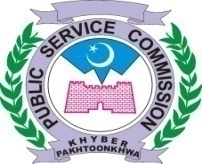 PANEL-IPANEL-IIPANEL-III
PANEL-IV									      BY ORDER OF THE HON’BLE CHAIRMAN No. PSC / DR / int / 10/OCT/2023							                                                                     Dated: 21.08.2023								NOTE:       i. No change in this schedule will be made without approval of the Hon’ble Chairman PSC.ii. Concerned Assistants and Superintendents will must issue interview call letters to all eligible candidates 15 days before interviews as per our Regulation No. 27(a).     DIRECTOR RECRUITMENTOCTOBER, 2023OCTOBER, 2023OCTOBER, 2023OCTOBER, 2023OCTOBER, 2023Post(s)Advt. No.CandidatesDealing SuperintendentMTWTHF2----(B.F)(08)Storekeeper (BPS-14) in Population Welfare Department.10/2021,Sr. 31Total=1212 dailyMr. Muhammad Rafi-3456(28) Assistant Agriculture Engineer/ Assistant Director Planning (BPS-17) in Agriculture Department.01/2022Sr. 02Total=11812 daily08 on FridayMr. Hazrat Khan Afridi910111213(28) Assistant Agriculture Engineer/ Assistant Director Planning (BPS-17) in Agriculture Department.01/2022Sr. 02Total=11812 daily08 on FridayMr. Hazrat Khan Afridi1617---(28) Assistant Agriculture Engineer/ Assistant Director Planning (BPS-17) in Agriculture Department.01/2022Sr. 02Total=11812 daily08 on FridayMr. Hazrat Khan Afridi--181920(08) Inspector of Mines (BPS-17) in Inspectorate of Mines.02/2022Sr. 21Total=4012 daily08 on FridayMr. Javed23----(08) Inspector of Mines (BPS-17) in Inspectorate of Mines.02/2022Sr. 21Total=4012 daily08 on FridayMr. Javed-24252627(10) Female Lecturer Botany (BPS-17) in Higher Education Department.01/2022Sr. 26Total=5712 daily08 on FridayMr. Muhammad Shoaib3031---(10) Female Lecturer Botany (BPS-17) in Higher Education Department.01/2022Sr. 26Total=5712 daily08 on FridayMr. Muhammad ShoaibMTWTHF23456(B.F)(48) Headmasters (BPS-17) in Elementary & Secondary Education Department.07/2021,Sr. 03Total=12012 daily08 on FridayMr. Noor Muhammad910111213(B.F)(48) Headmasters (BPS-17) in Elementary & Secondary Education Department.07/2021,Sr. 03Total=12012 daily08 on FridayMr. Noor Muhammad1617---(B.F)(48) Headmasters (BPS-17) in Elementary & Secondary Education Department.07/2021,Sr. 03Total=12012 daily08 on FridayMr. Noor Muhammad--181920(07) Statistical Assistant (BPS-16) in Planning & Development Department.01/2021,Sr. 50Total=4012 daily08 on FridayMr. Noor Muhammad23----(07) Statistical Assistant (BPS-16) in Planning & Development Department.01/2021,Sr. 50Total=4012 daily08 on FridayMr. Noor Muhammad-24---(01) Pharmaceutical Chemist (BPS-17) in Saidu Medical College Swat.02/2020Sr. 3706 in allMr. Tanveer Musharaf-24---(01) Women Medical Officer (BPS-17) in Population Welfare Department.01/2022Sr. 7201 in allMr. Muhammad Rafi--25--(01) Clinical Psychologist (BPS-17) in Saidu Medical College Swat.10/2021Sr. 1708 in allMr. Tanveer Musharaf---2627(03) Male Assistant Professor Commerce (BPS-18) in Directorate General of Commerce Education.03/2021,Sr. 62Total=1610 daily06 on FridayMr. Javed3031---(03) Male Principal/ Associate Professor Commerce (BPS-19) in Directorate General of Commerce Education.03/2021,Sr. 64Total=1608 dailyMr. JavedMTWTHF23456(50) Agriculture Officers (BPS-17) in Agriculture, Livestock & Cooperative Department.Continue……09/2021Sr. 01Total=30212 daily08 on Friday(302-248)Balance=54Mr. Hazrat Khan Afridi910111213(50) Agriculture Officers (BPS-17) in Agriculture, Livestock & Cooperative Department.Continue……09/2021Sr. 01Total=30212 daily08 on Friday(302-248)Balance=54Mr. Hazrat Khan Afridi1617181920(50) Agriculture Officers (BPS-17) in Agriculture, Livestock & Cooperative Department.Continue……09/2021Sr. 01Total=30212 daily08 on Friday(302-248)Balance=54Mr. Hazrat Khan Afridi2324252627(50) Agriculture Officers (BPS-17) in Agriculture, Livestock & Cooperative Department.Continue……09/2021Sr. 01Total=30212 daily08 on Friday(302-248)Balance=54Mr. Hazrat Khan Afridi3031---(50) Agriculture Officers (BPS-17) in Agriculture, Livestock & Cooperative Department.Continue……09/2021Sr. 01Total=30212 daily08 on Friday(302-248)Balance=54Mr. Hazrat Khan AfridiMTWTHF23456(14) Research Officer/ Farm Manager (BPS-17) in Agriculture, Livestock & Cooperative Department.10/2021Sr.Total=6712 daily08 on FridayMr. Hazrat Khan Afridi910---(14) Research Officer/ Farm Manager (BPS-17) in Agriculture, Livestock & Cooperative Department.10/2021Sr.Total=6712 daily08 on FridayMr. Hazrat Khan Afridi--111213(23) Monitoring Inspector (BPS-17) in Environmental Protection Agency.01/2022Sr. Total=13412 daily08 on FridayMr. Hazrat Khan Afridi1617181920(23) Monitoring Inspector (BPS-17) in Environmental Protection Agency.01/2022Sr. Total=13412 daily08 on FridayMr. Hazrat Khan Afridi2324252627(23) Monitoring Inspector (BPS-17) in Environmental Protection Agency.01/2022Sr. Total=13412 daily08 on FridayMr. Hazrat Khan Afridi30----(01) Computer Programmer (BPS-17) in Sports, Tourism, Archeology & Youth Affairs Department04/2022,Sr. 6707 in allMr. Hazrat Khan Afridi